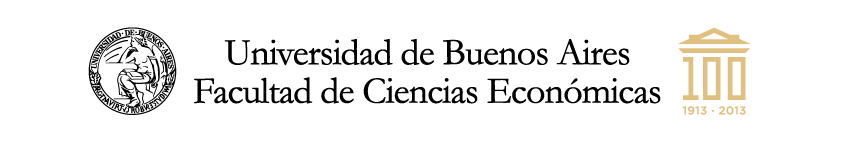 El Programa Económicas + Vos te invita a participar de sus actividades.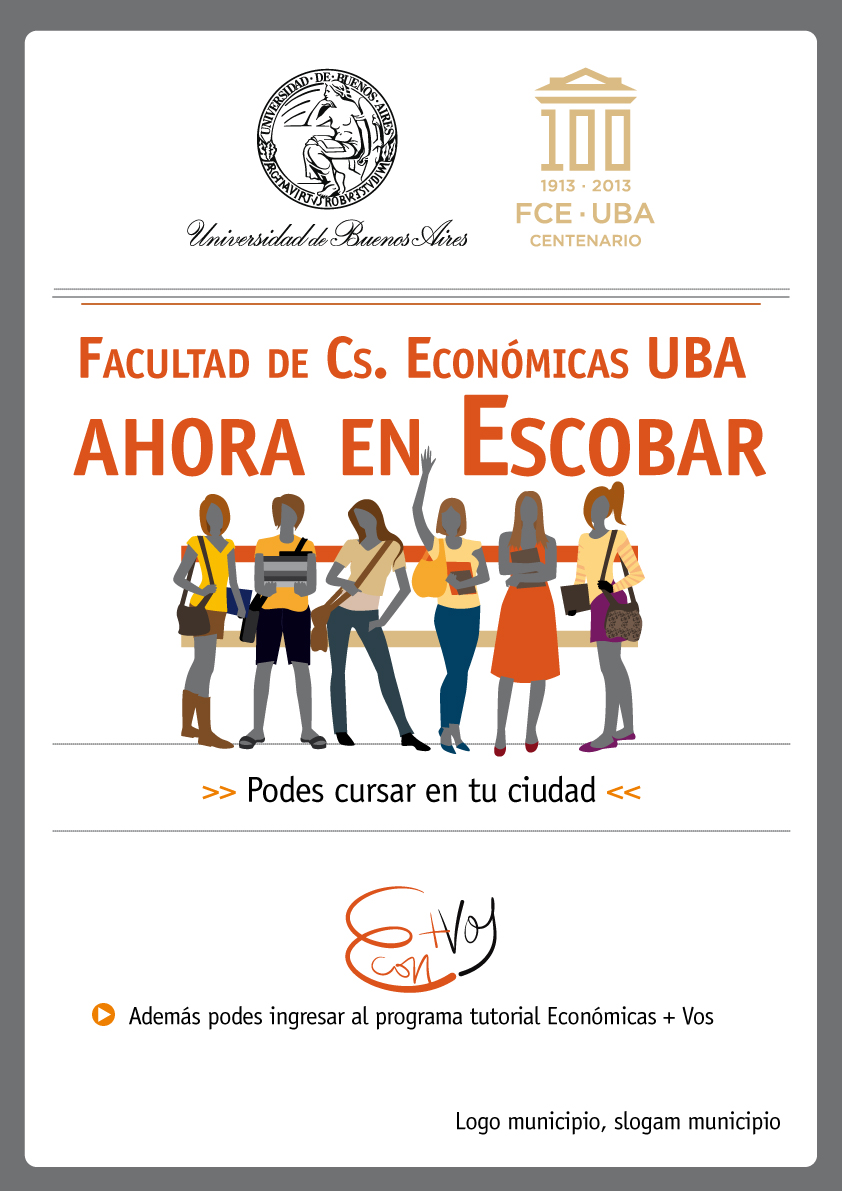 Se realizará una reunión de bienvenida en el salón de actos sito en la sede central de la Facultad, ingresando por la calle Uriburu al 700 PB (casi Córdoba) el día lunes  14 de marzo.Asimismo las clases de nivelación en matemática comienzan en cada una de las sedes el 16 de marzo.Debes reservar tu vacante lo antes posible para las actividades en el siguiente link: http://goo.gl/forms/dRcbZJJ8W6 El Programa Económicas + Vos te invita a participar de las clases de apoyo organizadas por el centro de estudiantes (CECE).Teniendo en cuenta que se aproximan los primeros parciales te recomendamos consultar tus dudas con los profes que van a cada sede.PilarAnálisis Matemático IMartes de 19 a 21 y Viernes de 11 a 13.PilarAlgebraMartes de 7 a 9 y Miércoles de 17 a 19AvellanedaAnálisis Matemático IA confirmarAvellanedaAlgebraA confirmarMontes de OcaAnálisis Matemático IA confirmarMontes de OcaAlgebraA confirmarSan IsidroAnálisis Matemático IA confirmarSan IsidroAlgebraA confirmarRamos MejíaAnálisis Matemático IMiércoles de 17 a 19 - aula 714Ramos MejíaAlgebraViernes de 17 a 19 - aula 714Ramos MejíaEconomíaMartes de 19 a 21 - aula 711PaternalAnálisis Matemático IA confirmarPaternalAlgebraA confirmarDragoAnálisis Matemático IMartes de 15:30 a 17:30DragoAlgebraMartes de 17:30 a 19:30